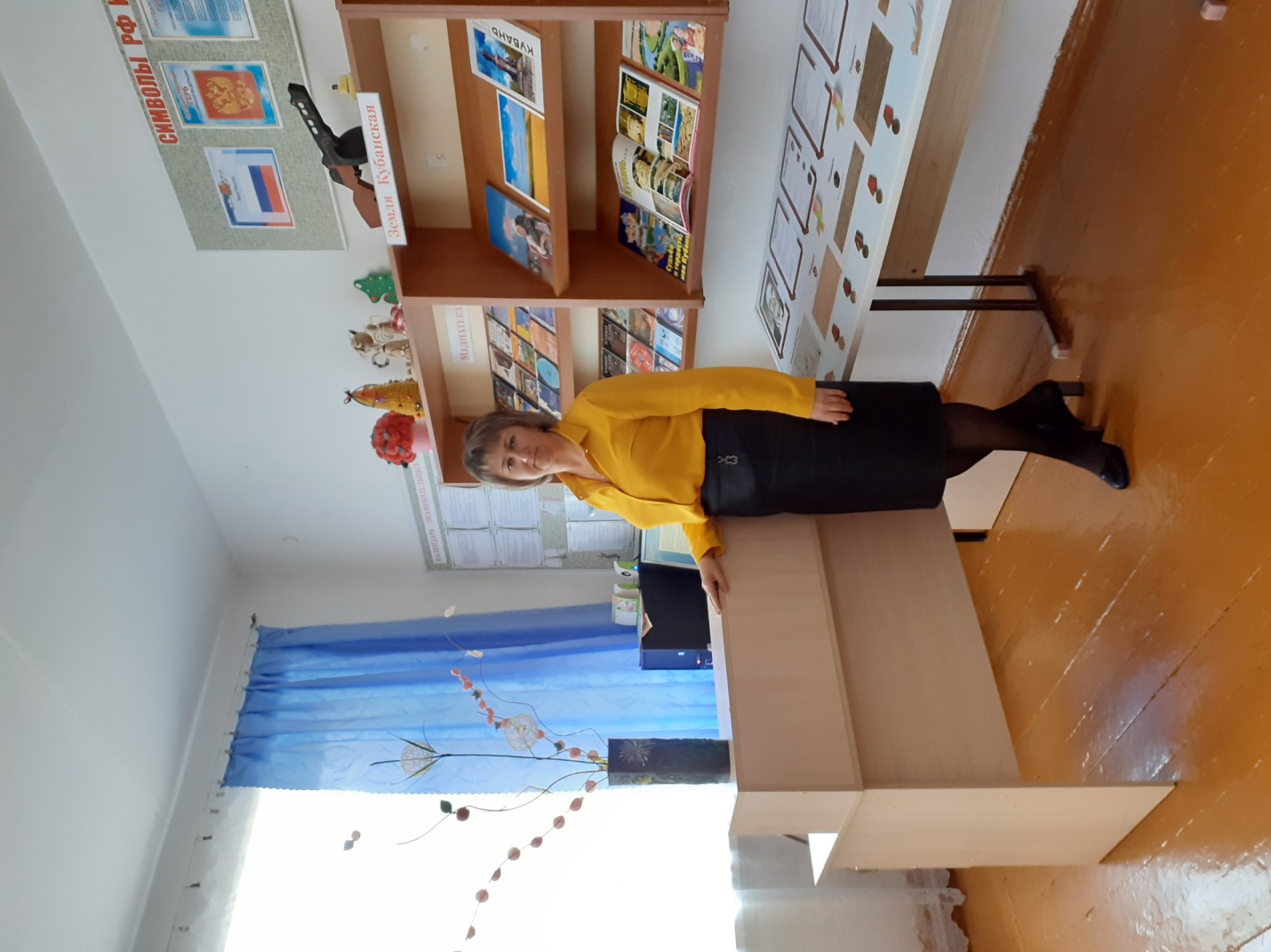 Добрый день!          Вас приветствует библиотекарь  МБОУ ООШ № 17 имени А.И. Котова хутора Славянского,  Фролова Наталья Алексеевна.       Роль библиотеки – оказание помощи и информационной поддержки учителям, учащимся,  родителям, привлечение детей к чтению.      Библиотека в школе необходима, главная ее роль просветительская, она должна  нести свет знаний, оказывать помощь учащимся и педагогам в образовательном и воспитательном процессах.